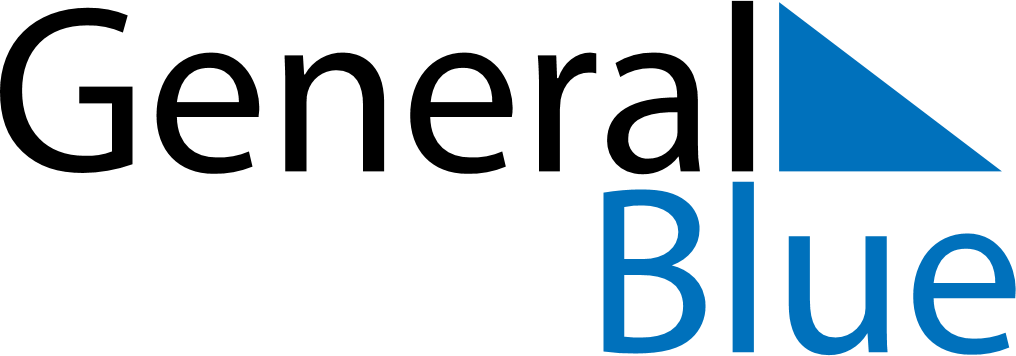 Quarter 2 of 2026MoldovaQuarter 2 of 2026MoldovaQuarter 2 of 2026MoldovaQuarter 2 of 2026MoldovaQuarter 2 of 2026MoldovaApril 2026April 2026April 2026April 2026April 2026April 2026April 2026MONTUEWEDTHUFRISATSUN123456789101112131415161718192021222324252627282930May 2026May 2026May 2026May 2026May 2026May 2026May 2026MONTUEWEDTHUFRISATSUN12345678910111213141516171819202122232425262728293031June 2026June 2026June 2026June 2026June 2026June 2026June 2026MONTUEWEDTHUFRISATSUN123456789101112131415161718192021222324252627282930Apr 12: Easter SundayApr 13: Easter MondayApr 20: Memorial DayMay 1: Labour DayMay 9: Victory Day